关于开展化学实验室排查专项活动的通知各院系、直属各单位、校设各科研机构：根据《浙江省人民政府办公厅关于加强新精神活性物质治理工作的意见》、《浙江省禁毒委员会办公室关于开展全省化学实验室调研活动的通知》要求，决定近期在全校范围开展化学实验室排查专项活动，相关事宜通知如下：一、排查对象本次化学实验室排查指的是所有使用化学品、精神类和麻醉类药品及拥有核磁共振波谱仪的实验室。二、排查内容1. 各化学实验室（以物理房间为单位）填写《化学实验室调查表》（附件1），填写说明详见省禁毒办给的解释（附件2）。并将填好的《化学实验室调查表》（电子版）发送给所在单位实验室与安全秘书，文件名统一为：化学实验室调查表-负责人姓名*。*号表示负责人名下的实验室数，如负责人名下只有一间实验室，*号即为1；如果负责人名下有n间实验室，*号即为对应的n=1、2、3……。2. 各化学实验室负责人签订《化学实验室禁毒责任书》（附件3，一式两份），交到学院。3. 学院负责核实确认《化学实验室调查表》的数量和《化学实验室禁毒责任书》（盖公章）的签订情况，于9月12日下午17：00下班前将汇总的电子版《化学实验室调查表》发至jab@zju.edu.cn，纸质版《化学实验室禁毒责任书》（盖公章）交到实验室与设备管理处（或各校区办）。注：负责人有多个实验室的，《化学实验室禁毒责任书》只需签订一份（一式二份）。三、管理要求1. 禁止开展毒品合成研究严禁在实验室内开展毒品（包括传统毒品、合成毒品和新精神活性物质）及其中间产品的提取或合成研究。2. 加强易制毒化学品管理第一类易制毒品严格执行“双人领取、双人运输、双人双锁保管、双人使用、双人记录”的“五双”管理制度，要求其中至少一名人员是教工。第二类易制毒品要求上锁保管，专人管理，并做好使用记录。第三类易制毒品要做好使用记录，有条件的单位上锁保管。易制毒化学品目录见附件4。3. 规范精神类药品和麻醉类药品管理实验室应根据教学科研实际需求采购精神药品和麻醉药品（简称精麻品），须落实保存场所和“五双”管理制度。药用类精麻品（附件5、附件6）的采购，按照浙江省食品药品监督管理局相关规定走申购审批流程。所有药用类、非药用类精麻品（附件7）采购后，须在化学品全程管理平台上登记备案。4. 加强分析仪器设备管理校内师生不得利用分析仪器开展毒品相关的分析鉴定。拥有高端分析仪器（如核磁共振波谱仪）的实验室，不得受理校外个人样品检测委托，只能接收校外单位有正式委托函（盖公章）样品的分析检测，并做好信息核实登记（附件8）与数据留存工作，定期（每半年一次）向学校报备。请各相关单位充分重视该项排查工作，认真组织，按时提交电子版和纸质版材料。附件：1. 化学实验室调查表.docx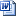 2. 关于《化学实验室调查表》的填写说明.docx3. 化学实验室禁毒责任书.docx4. 易制毒化学品目录(2017版).xls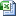 5. 精神药品品种目录（2013年版）.doc6. 麻醉药品品种目录（2013年版）.doc7. 非药用类麻醉药品和精神药品管制品种增补目录.xlsx8. 校外单位委托检测登记表.docx                                                              实验室与设备管理处                                                                                    2018年7月11日